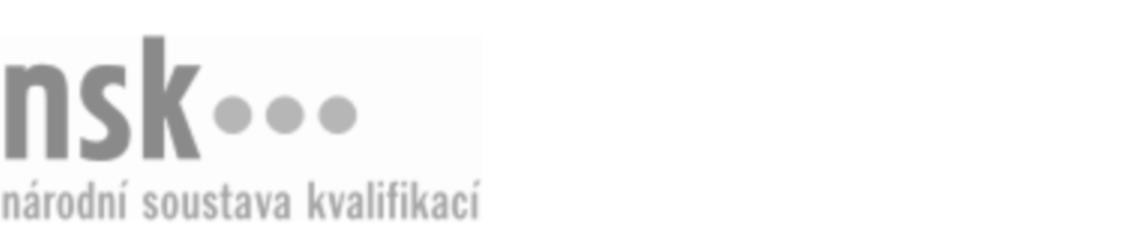 Autorizované osobyAutorizované osobyAutorizované osobyAutorizované osobyAutorizované osobyAutorizované osobyAutorizované osobyAutorizované osobyChemik/chemička pro obsluhu zařízení (kód: 28-033-H) Chemik/chemička pro obsluhu zařízení (kód: 28-033-H) Chemik/chemička pro obsluhu zařízení (kód: 28-033-H) Chemik/chemička pro obsluhu zařízení (kód: 28-033-H) Chemik/chemička pro obsluhu zařízení (kód: 28-033-H) Chemik/chemička pro obsluhu zařízení (kód: 28-033-H) Chemik/chemička pro obsluhu zařízení (kód: 28-033-H) Chemik/chemička pro obsluhu zařízení (kód: 28-033-H) Autorizující orgán:Autorizující orgán:Ministerstvo průmyslu a obchoduMinisterstvo průmyslu a obchoduMinisterstvo průmyslu a obchoduMinisterstvo průmyslu a obchoduMinisterstvo průmyslu a obchoduMinisterstvo průmyslu a obchoduMinisterstvo průmyslu a obchoduMinisterstvo průmyslu a obchoduMinisterstvo průmyslu a obchoduMinisterstvo průmyslu a obchoduMinisterstvo průmyslu a obchoduMinisterstvo průmyslu a obchoduSkupina oborů:Skupina oborů:Technická chemie a chemie silikátů (kód: 28)Technická chemie a chemie silikátů (kód: 28)Technická chemie a chemie silikátů (kód: 28)Technická chemie a chemie silikátů (kód: 28)Technická chemie a chemie silikátů (kód: 28)Technická chemie a chemie silikátů (kód: 28)Povolání:Povolání:Chemik pro obsluhu zařízeníChemik pro obsluhu zařízeníChemik pro obsluhu zařízeníChemik pro obsluhu zařízeníChemik pro obsluhu zařízeníChemik pro obsluhu zařízeníChemik pro obsluhu zařízeníChemik pro obsluhu zařízeníChemik pro obsluhu zařízeníChemik pro obsluhu zařízeníChemik pro obsluhu zařízeníChemik pro obsluhu zařízeníKvalifikační úroveň NSK - EQF:Kvalifikační úroveň NSK - EQF:333333Platnost standarduPlatnost standarduPlatnost standarduPlatnost standarduPlatnost standarduPlatnost standarduPlatnost standarduPlatnost standarduStandard je platný od: 21.10.2022Standard je platný od: 21.10.2022Standard je platný od: 21.10.2022Standard je platný od: 21.10.2022Standard je platný od: 21.10.2022Standard je platný od: 21.10.2022Standard je platný od: 21.10.2022Standard je platný od: 21.10.2022Chemik/chemička pro obsluhu zařízení,  29.03.2024 11:26:50Chemik/chemička pro obsluhu zařízení,  29.03.2024 11:26:50Chemik/chemička pro obsluhu zařízení,  29.03.2024 11:26:50Chemik/chemička pro obsluhu zařízení,  29.03.2024 11:26:50Chemik/chemička pro obsluhu zařízení,  29.03.2024 11:26:50Strana 1 z 2Strana 1 z 2Autorizované osobyAutorizované osobyAutorizované osobyAutorizované osobyAutorizované osobyAutorizované osobyAutorizované osobyAutorizované osobyAutorizované osobyAutorizované osobyAutorizované osobyAutorizované osobyAutorizované osobyAutorizované osobyAutorizované osobyAutorizované osobyNázevNázevNázevNázevNázevNázevKontaktní adresaKontaktní adresa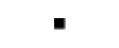 Integrovaná střední škola - Centrum odborné přípravy a Jazyková škola s právem státní jazykové zkoušky Valašské MeziříčíIntegrovaná střední škola - Centrum odborné přípravy a Jazyková škola s právem státní jazykové zkoušky Valašské MeziříčíIntegrovaná střední škola - Centrum odborné přípravy a Jazyková škola s právem státní jazykové zkoušky Valašské MeziříčíIntegrovaná střední škola - Centrum odborné přípravy a Jazyková škola s právem státní jazykové zkoušky Valašské MeziříčíIntegrovaná střední škola - Centrum odborné přípravy a Jazyková škola s právem státní jazykové zkoušky Valašské MeziříčíPalackého 239, 75701 Valašské MeziříčíPalackého 239, 75701 Valašské MeziříčíIntegrovaná střední škola - Centrum odborné přípravy a Jazyková škola s právem státní jazykové zkoušky Valašské MeziříčíIntegrovaná střední škola - Centrum odborné přípravy a Jazyková škola s právem státní jazykové zkoušky Valašské MeziříčíIntegrovaná střední škola - Centrum odborné přípravy a Jazyková škola s právem státní jazykové zkoušky Valašské MeziříčíIntegrovaná střední škola - Centrum odborné přípravy a Jazyková škola s právem státní jazykové zkoušky Valašské MeziříčíIntegrovaná střední škola - Centrum odborné přípravy a Jazyková škola s právem státní jazykové zkoušky Valašské MeziříčíPalackého 239, 75701 Valašské MeziříčíPalackého 239, 75701 Valašské MeziříčíStřední průmyslová škola chemická PardubiceStřední průmyslová škola chemická PardubiceStřední průmyslová škola chemická PardubiceStřední průmyslová škola chemická PardubiceStřední průmyslová škola chemická PardubicePoděbradská 94, 53009 PardubicePoděbradská 94, 53009 PardubiceStřední průmyslová škola chemická PardubiceStřední průmyslová škola chemická PardubiceStřední průmyslová škola chemická PardubiceStřední průmyslová škola chemická PardubiceStřední průmyslová škola chemická PardubicePoděbradská 94, 53009 PardubicePoděbradská 94, 53009 PardubicePoděbradská 94, 53009 PardubicePoděbradská 94, 53009 PardubiceChemik/chemička pro obsluhu zařízení,  29.03.2024 11:26:50Chemik/chemička pro obsluhu zařízení,  29.03.2024 11:26:50Chemik/chemička pro obsluhu zařízení,  29.03.2024 11:26:50Chemik/chemička pro obsluhu zařízení,  29.03.2024 11:26:50Chemik/chemička pro obsluhu zařízení,  29.03.2024 11:26:50Strana 2 z 2Strana 2 z 2